+ 				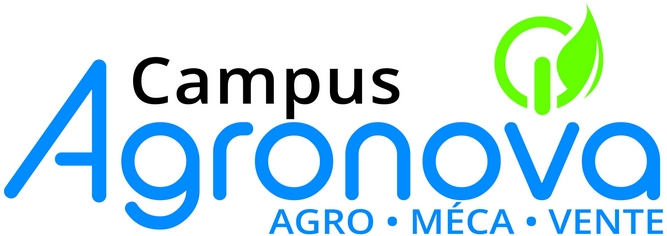 CONDITIONS DE TRANSPORTS  POUR VENIR A PRECIEUXL’établissement se situe sur la commune de Précieux à 6 km de Montbrison.SERVICE QUOTIDIEN :Ligne scolaire Lundi, Mardi Jeudi, Vendredi: Montbrison-Campus Agronova Précieux : ligne scolaire n°180-03. (Renseignements Transport 2TMC, 04 77 30 81 30). Arrêts : Montbrison La Madeleine, Place Eugène Beaune, la Diana, Gare (le lundi matin et le vendredi soir), Zone des Granges, St Romain le Puy, arrêt rond-point RD107 puis arrivée sur l’établissement.Mercredi midi : ligne scolaire 180 011 : Marols – Précieux. Départ 12h08. Arrêt Saint Romain le Puy RD 107 pour correspondance ligne TIL 111 Montbrison St Etienne.Lignes TIL régulières :Ligne TIL 103 : Saint Symphorien sur Coise- Saint Etienne. Arrêt Saint Galmier puis ligne scolaire n°180-02.Ligne TIL 111 : Montbrison- Saint Etienne : arrêt Saint Romain le Puy- Rd Point RD107. Correspondance avec la ligne scolaire n°180-03 (2TMC) Ligne TIL 112 : Chalmazel- Montbrison. Correspondance avec la ligne scolaire n°180-03 (2TMC) Ligne TIL 302 : Saint Bonnet le Château – Montbrison. Correspondance avec la ligne scolaire n°180-03 (2TMC) Ligne TIL 305 : Chazelles sur Lyon- Montrond les Bains- Montbrison. Correspondance avec la ligne scolaire n°180-03 (2TMC) Lignes scolaires spéciales :- Ligne scolaire 180-02: Saint Médard- Précieux. Desservant Saint Galmier, Veauche, Cuzieu, Montrond les Bains, Boisset les Montrond, Unias, Craintilleux, Hôpital Le Grand. (Renseignements transports 2TMC/ 04 77 30 81 30)-Ligne scolaire 180 011 : Marols – Précieux. Desservant Saint Jean Soleymieux, Soleymieux, Margerie Chantegret, Boisset Saint Priest, Saint Georges Hauteville, Saint Romain le Puy (renseignements transport SESSIECQ : 04 77 30 70 17)Depuis Roanne : autocar ou train Depuis Balbigny, ligne 105 ou SNCF : -  arrêt Montrond les Bains puis correspondance ligne scolaire 180 02 Saint Médard Précieux.- arrêt Andrézieux Bouthéon : correspondance autocar ligne 111, arrêt Saint Romain le Puy-rond-point RD107. Correspondance ligne scolaire 180-03.- Depuis Feurs, Montverdun, Saint Etienne le Molard :Ligne scolaire n° 147 02 2 : Feurs – Montbrison desservant Cleppé et Mornand en Forez puis correspondance ligne scolaire Montbrison- Précieux n°180-03.Ligne scolaire 147 01 1 : Ste Agathe la Bouteresse – Montbrison puis correspondance ligne scolaire  180-03 Montbrison PrécieuxDepuis Trelins : ligne scolaire n° 147 50 5 : Trelins-Montbrison passant par Marcoux, Marcilly et PralongDEPARTEMENTS LIMITROPHES :Pour toutes les arrivées sur Montbrison, prendre ensuite la correspondance avec la ligne scolaire 180-03 Montbrison –Précieux (transport 2TMC, 04 77 30 81 30)- HAUTE LOIRE :	→ Ligne SNCF Le Puy- Saint Etienne puis Saint Etienne-Montbrison 	→ Ligne TIL 120 Craponne- Saint Bonnet le Château puis ligne 302 Saint Bonnet le Château – Montbrison	→ Ligne 17 : Saint Anthème- Montbrison (ligne gérée par le Département du Puy de Dôme ; elle n'applique donc pas la tarification TIL)- RHONE :	→ Ligne SNCF Lyon- Saint Etienne puis Saint Etienne- Montbrison.	→ Ligne 2EX Lyon Gorge de Loup-Chazelles sur Lyon puis ligne 305 Chazelles sur Lyon- Montbrison.Renseignements :Pour toute correspondance : Département de la LoireDirection des transports2 rue Charles de Gaulle42 022 Saint Etienne Cedex 1Accueil téléphonique 04 77 48 40 50 de 13h à 17h du lundi au vendrediSite internet : www.loire.frServeur vocal : 04 77 48 42 50 (informations voyageurs)Courriel : transports-scolaires@loire.frCONDITONS DE TRANSPORTS    POUR VENIR A SAINT GENEST MALIFAUXL’établissement est situé sur la commune Saint Genest Malifaux à 15 km de Saint Etienne.SERVICE HEBDOMADAIRE :Pour les internes, l'Association des Parents d'Elèves (APE) met en place une navette qui assure le transport entre l'établissement et la gare de Saint Etienne-Châteaucreux, les lundis matin et les vendredis après-midi.Horaires : lundis matin : départ 09h00 de la gare ; arrivée pour 09h40 sur l'établissement	    vendredis après-midi : départ établissement : 16h20 ; arrivée à la gare : 17h00SERVICE QUOTIDIEN :Matin : départ Place Bellevue St Etienne ligne régulière TIL 119 à 8h00 pour une arrivée à 08h26 au lycée. Après-midi : ligne 22405 (Car Postal) depuis l’arrêt au STOP RD 37 à 17h20 ; correspondance ligne 119 au centre du village. Arrivée Bellevue 17h50Mercredi midi : ligne 22405 départ RD 37 à 12h45 ; correspondance ligne 119 au centre du village. Arrivée Bellevue 13h50Pour les apprenants venant du Bessat, Tarentaise, prendre contact avec la ligne 22405 (Car Postal)Renseignements :Pour toute correspondance : Département de la LoireDirection des transports2 rue Charles de Gaulle42 022 Saint Etienne Cedex 1Accueil téléphonique  04 77 48 40 50 de 13h à 17h du lundi au vendrediSite internet : www.loire.frServeur vocal : 04 77 48 42 50 (informations voyageurs)Courriel : transports-scolaires@loire.fr